									Приложение № 3																						Утверждено								постановлением администрации								городского округа 								город Стерлитамак 								Республики Башкортостан								«_____»______________2022ТИПОВЫЕ АРХИТЕКТУРНЫЕ РЕШЕНИЯ ТОРГОВЫХ МЕСТ НА ЯРМАРОЧНЫХ ПЛОЩАДКАХ ГОРОДСКОГО ОКРУГА ГОРОД СТЕРЛИТАМАК РЕСПУБЛИКИ БАШКОРТОСТАН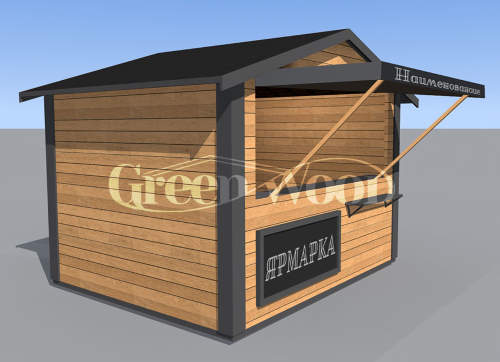 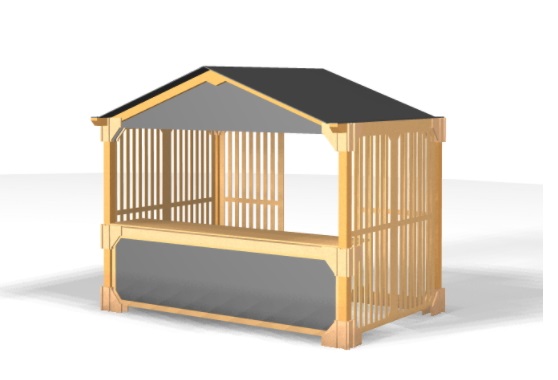 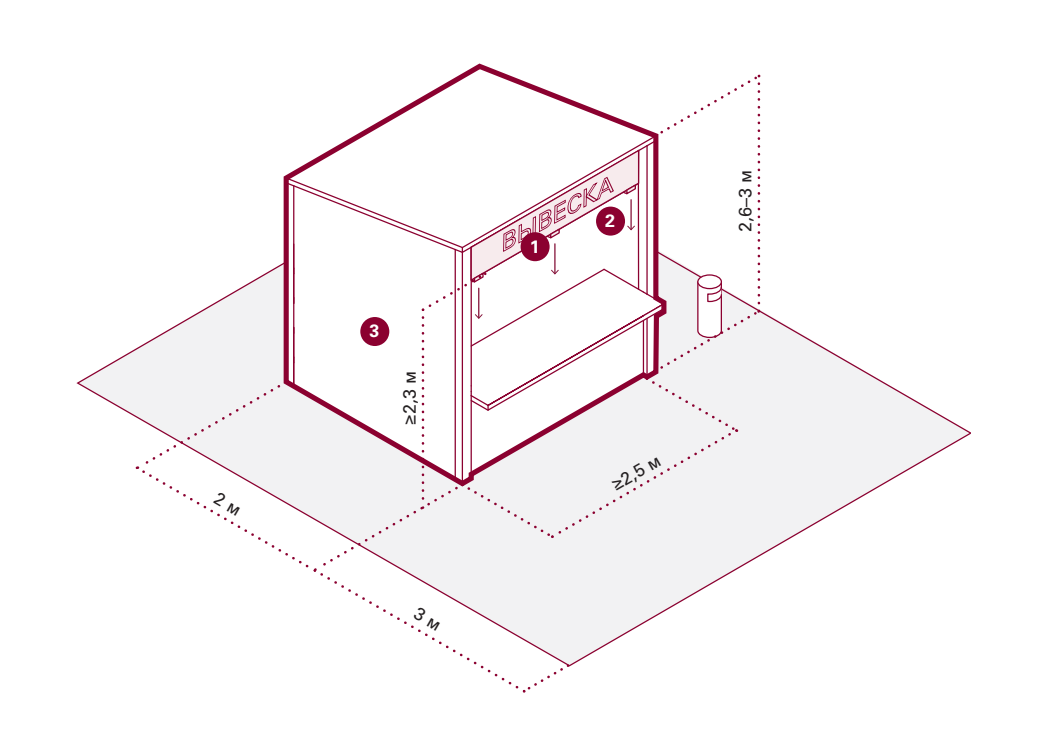 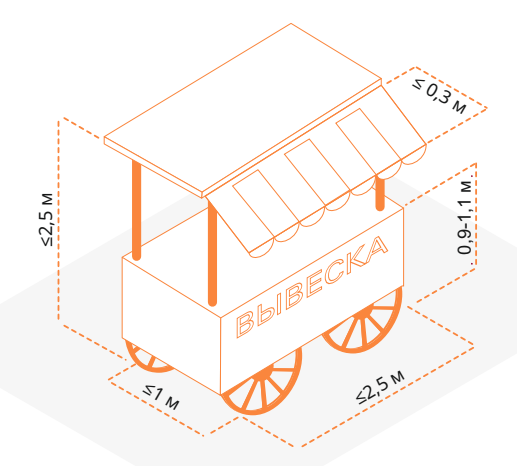 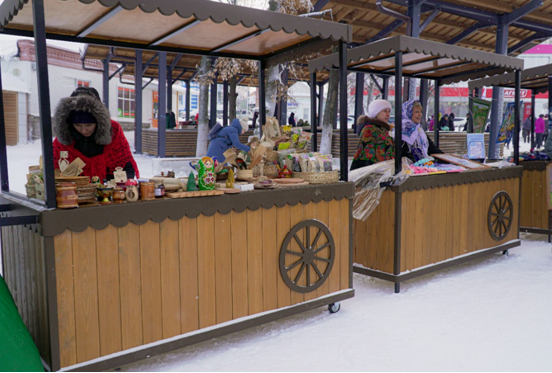 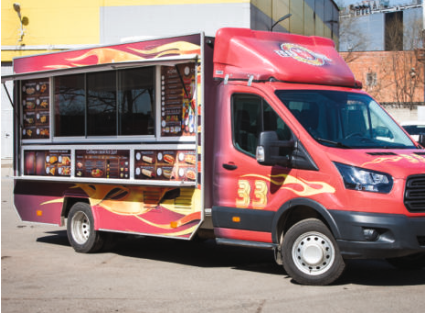 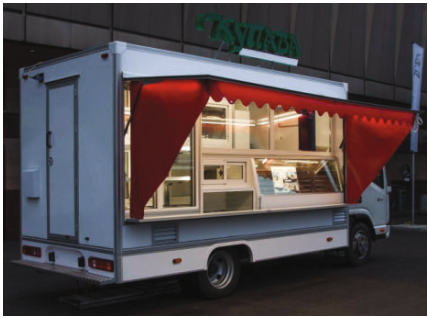 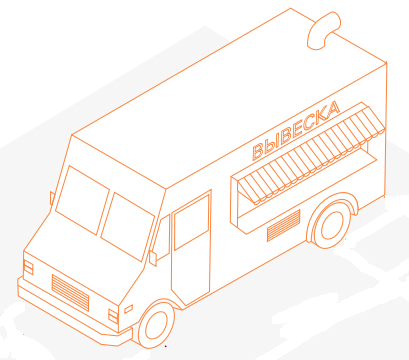 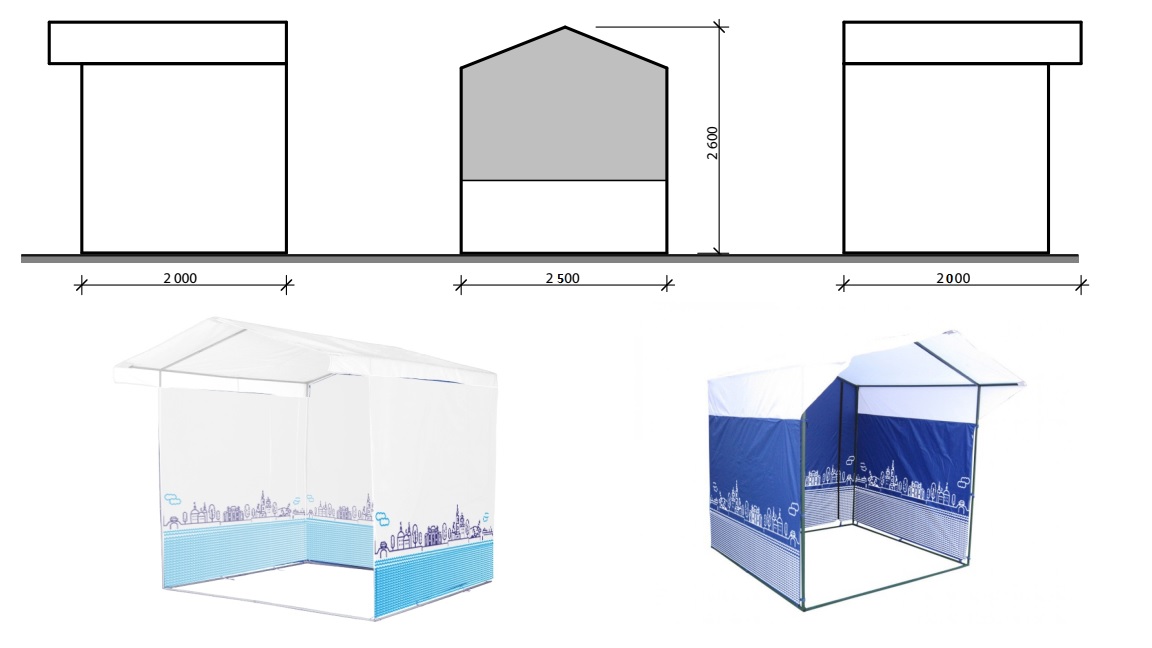 